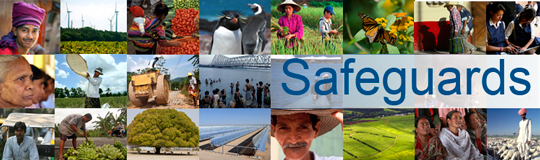 EXPERT FOCUS GROUP – LAND ADMINISTRATION, TENURE AND NATURAL RESOURCESPretoria/Johannesburg, South AfricaFebruary 20, 2013PARTICIPANTS LISTEXPERT FOCUS GROUP – LAND ADMINISTRATION, TENURE AND NATURAL RESOURCESPretoria/Johannesburg, South AfricaFebruary 20, 2013PARTICIPANTS LISTNameShort BioShort BioANSEEUW, Ward Ward Anseeuw, a development economist and policy analyst, is a research fellow at the Agricultural Research Centre for International Development (CIRAD), currently seconded to the Post-Graduate School of Agriculture and Rural Development of the University of Pretoria. He has conducted research for the last 15 years in Southern Africa and the African continent, on issues of agricultural and land policies, agrarian and land reforms, land conflicts and large-scale land acquisitions. He has published extensively on these subjects in scientific journals, including Land, transition and compromise (with Chris Alden, Palgrave, 2009), The struggle over land in Africa – Conflicts, politics and change (with Chris Alden, HSRC Press, 2010) and South Africa’s Agrarian Reform (In French, Editions Universitaires Européennes, 2011).Ward Anseeuw, a development economist and policy analyst, is a research fellow at the Agricultural Research Centre for International Development (CIRAD), currently seconded to the Post-Graduate School of Agriculture and Rural Development of the University of Pretoria. He has conducted research for the last 15 years in Southern Africa and the African continent, on issues of agricultural and land policies, agrarian and land reforms, land conflicts and large-scale land acquisitions. He has published extensively on these subjects in scientific journals, including Land, transition and compromise (with Chris Alden, Palgrave, 2009), The struggle over land in Africa – Conflicts, politics and change (with Chris Alden, HSRC Press, 2010) and South Africa’s Agrarian Reform (In French, Editions Universitaires Européennes, 2011).BERRISFORD, Steven Stephen Berrisford is an independent consultant specializing in the legal and policy frameworks governing urban land and development. He is trained as a lawyer and urban planner, with degrees from the Universities of Cape Town and Cambridge. He works primarily in Southern and Eastern Africa as well as on global initiatives for agencies such as UN-Habitat, Cities Alliance and the World Bank. Stephen is an Adjunct Professor at the African Centre for Cities at the University of Cape Town and has worked for seven years as the governance coordinator for Urban LandMark (a UK Aid-funded think tank focused on making urban land markets in Southern Africa work better for the poor).Stephen Berrisford is an independent consultant specializing in the legal and policy frameworks governing urban land and development. He is trained as a lawyer and urban planner, with degrees from the Universities of Cape Town and Cambridge. He works primarily in Southern and Eastern Africa as well as on global initiatives for agencies such as UN-Habitat, Cities Alliance and the World Bank. Stephen is an Adjunct Professor at the African Centre for Cities at the University of Cape Town and has worked for seven years as the governance coordinator for Urban LandMark (a UK Aid-funded think tank focused on making urban land markets in Southern Africa work better for the poor).COLQUE, GonzaloGonzalo Colque is an economist at the Universidad Mayor de San Andres (La Paz-Bolivia) and specialises in rural development. From 2009 to 2012 he has been the head of “Fundación TIERRA” in Bolivia. He has worked extensively with rural communities in the field and researched topics related to agrarian and indigenous rights. His mother tongue is Aymara, a feature that helps him to better understand issues such as local government, self-management of land based on traditional indigenous norms and communitarian control, and participatory processes in rural development projects. His publications include Los Nietos de la Reforma Agraria: tenencia de la tierra en el altiplano de Bolivia (2006), The difficult marriage between liberal democracy and ayllu democracy (2007), Gestión Territorial Comunitaria (2008) and Autonomías indígenas en tierras altas: Breve mapeo para la implementación de la Autonomía Indigena Originaria Campesina (2009). Gonzalo Colque is an economist at the Universidad Mayor de San Andres (La Paz-Bolivia) and specialises in rural development. From 2009 to 2012 he has been the head of “Fundación TIERRA” in Bolivia. He has worked extensively with rural communities in the field and researched topics related to agrarian and indigenous rights. His mother tongue is Aymara, a feature that helps him to better understand issues such as local government, self-management of land based on traditional indigenous norms and communitarian control, and participatory processes in rural development projects. His publications include Los Nietos de la Reforma Agraria: tenencia de la tierra en el altiplano de Bolivia (2006), The difficult marriage between liberal democracy and ayllu democracy (2007), Gestión Territorial Comunitaria (2008) and Autonomías indígenas en tierras altas: Breve mapeo para la implementación de la Autonomía Indigena Originaria Campesina (2009). DIOUF, AlainAlain Diouf is a Legal Expert specializing in land tenure and Resettlement Action Plans. He is Director of the Land and Institutional Reform Project at MCA/Senegal, President of the Technical Advisory Committee on Land Reforms, and Head of the Second Working Group of the Presidential Council on Investment in Senegal. Alain has extensive experience working on land management in rural communities and municipalities, institutional reforms, and conflict resolution. He was responsible for land security and resettlement studies at the Senegal legal practice of ARD Inc. and has taught at a number of universities in Senegal and Côte d’ Ivoire. Alain Diouf is a Legal Expert specializing in land tenure and Resettlement Action Plans. He is Director of the Land and Institutional Reform Project at MCA/Senegal, President of the Technical Advisory Committee on Land Reforms, and Head of the Second Working Group of the Presidential Council on Investment in Senegal. Alain has extensive experience working on land management in rural communities and municipalities, institutional reforms, and conflict resolution. He was responsible for land security and resettlement studies at the Senegal legal practice of ARD Inc. and has taught at a number of universities in Senegal and Côte d’ Ivoire. HILTON, AndrewAndrew Hilton is a Senior Land Tenure Officer at the Food And Agriculture Organization of the United Nations (FAO) where he leads the Secretariat for the implementation of the Voluntary Guidelines on Responsible Governance of Tenure of Land, Fisheries and Forests. Qualifying as a Chartered Surveyor in The United Kingdom, Andrew’s career in land administration spans 35 years in the private, public and international development sectors. Andrew Hilton is a Senior Land Tenure Officer at the Food And Agriculture Organization of the United Nations (FAO) where he leads the Secretariat for the implementation of the Voluntary Guidelines on Responsible Governance of Tenure of Land, Fisheries and Forests. Qualifying as a Chartered Surveyor in The United Kingdom, Andrew’s career in land administration spans 35 years in the private, public and international development sectors. Lufkin, Michael Michael Lufkin is an attorney with fourteen years of experience working within the environmental law and policy development fields and more than ten years of experience working on climate change issues in both domestic and international settings and across the public, private, and academic sectors. His experience within the climate change arena includes advising clients on mitigation strategies, carbon offset projects, biofuel development, and policy development and analysis. He has also taught climate change law and policy at the University of Washington School of Law, focusing on international climate mitigation efforts including: emissions trading, CDM projects, biofuel development, and the UN REDD scheme. Most recently, Michael served as a legal advisor to the Government of Kenya, through the USAID funded SECURE Project, on the development of three foundational pieces of land legislation mandated under the new Kenyan Constitution, the Land Act, Land Registration Act, and the National Land Commission Act.  Michael Lufkin is an attorney with fourteen years of experience working within the environmental law and policy development fields and more than ten years of experience working on climate change issues in both domestic and international settings and across the public, private, and academic sectors. His experience within the climate change arena includes advising clients on mitigation strategies, carbon offset projects, biofuel development, and policy development and analysis. He has also taught climate change law and policy at the University of Washington School of Law, focusing on international climate mitigation efforts including: emissions trading, CDM projects, biofuel development, and the UN REDD scheme. Most recently, Michael served as a legal advisor to the Government of Kenya, through the USAID funded SECURE Project, on the development of three foundational pieces of land legislation mandated under the new Kenyan Constitution, the Land Act, Land Registration Act, and the National Land Commission Act.  PHIPHIRA, LLOYDLloyd Burton Phiphira hails from Blantyre, Malawi. He has significant experience with community-based rural land development, working in World Bank-funded projects. He was responsible for helping more than 15,000 poor rural families to relocate and access farm land to improve food security and increase their income. Lloyd was also responsible for environmental and social safeguards compliance activities. He is currently involved with private estate management. Lloyd Burton Phiphira hails from Blantyre, Malawi. He has significant experience with community-based rural land development, working in World Bank-funded projects. He was responsible for helping more than 15,000 poor rural families to relocate and access farm land to improve food security and increase their income. Lloyd was also responsible for environmental and social safeguards compliance activities. He is currently involved with private estate management. SMITH, HenkHenk Smith has been a lawyer in the Cape Town office of the Legal Resources Centre, South Africa, since 1991. For 19 years until 2007 he was the instructing attorney for the Richtersveld community who ultimately won restitution of both land and mineral rights on the basis of proving underlying living customary law ownership. He was also involved in the litigation in the Constitutional Court which repealed the Communal Land Rights Act. He is a past member of the National Development and Planning Commission established by the terms of the Development Facilitation Act, appointed by the Minister of Land Affairs. He also works elsewhere in Southern Africa on land tenure issues, policy and litigation.Henk Smith has been a lawyer in the Cape Town office of the Legal Resources Centre, South Africa, since 1991. For 19 years until 2007 he was the instructing attorney for the Richtersveld community who ultimately won restitution of both land and mineral rights on the basis of proving underlying living customary law ownership. He was also involved in the litigation in the Constitutional Court which repealed the Communal Land Rights Act. He is a past member of the National Development and Planning Commission established by the terms of the Development Facilitation Act, appointed by the Minister of Land Affairs. He also works elsewhere in Southern Africa on land tenure issues, policy and litigation.TAYLOR, MikeMike Taylor is Programme Manager for Global Policy and Africa at the Secretariat of the International Land Coalition (ILC), hosted by IFAD in Rome. ILC is a global alliance of 120 organizations working together to promote secure and equitable access to and control over land for poor women and men through advocacy, dialogue and capacity building. Mike is a citizen of Botswana and holds a PhD in Social Anthropology from the University of Edinburgh. He has worked for 20 years on community-based natural resource management and land tenure questions in Africa and globally. He has focused in particular on questions of large-scale land acquisitions, common-property tenure and rangeland management systems. He has also published widely on human-environment interactions. Mike Taylor is Programme Manager for Global Policy and Africa at the Secretariat of the International Land Coalition (ILC), hosted by IFAD in Rome. ILC is a global alliance of 120 organizations working together to promote secure and equitable access to and control over land for poor women and men through advocacy, dialogue and capacity building. Mike is a citizen of Botswana and holds a PhD in Social Anthropology from the University of Edinburgh. He has worked for 20 years on community-based natural resource management and land tenure questions in Africa and globally. He has focused in particular on questions of large-scale land acquisitions, common-property tenure and rangeland management systems. He has also published widely on human-environment interactions. WEGERIF, Marc Marc Wegerif is a South African national, now based in Tanzania, who has worked on development and human rights issues in a range of organizations for over 25 years. He has a Masters (cum laude) in Land and Agrarian Studies from University of the Western Cape and is now pursuing his PhD at Wageningen University. His doctoral work focuses on examining urban food provisioning with primary research in Dar es Salaam and the rural areas that are supplying that fast growing city. He has focused on land rights issues for much of his professional career. His research experience includes running a national survey that for the first time quantified evictions from farms in South Africa (Still searching for security; the reality of farm dweller evictions in South Africa). Marc is currently Economic Justice Campaign Coordinator for Oxfam in Horn, East and Central Africa and leads Oxfam’s work on women’s land rights in Africa.Marc Wegerif is a South African national, now based in Tanzania, who has worked on development and human rights issues in a range of organizations for over 25 years. He has a Masters (cum laude) in Land and Agrarian Studies from University of the Western Cape and is now pursuing his PhD at Wageningen University. His doctoral work focuses on examining urban food provisioning with primary research in Dar es Salaam and the rural areas that are supplying that fast growing city. He has focused on land rights issues for much of his professional career. His research experience includes running a national survey that for the first time quantified evictions from farms in South Africa (Still searching for security; the reality of farm dweller evictions in South Africa). Marc is currently Economic Justice Campaign Coordinator for Oxfam in Horn, East and Central Africa and leads Oxfam’s work on women’s land rights in Africa.WEHRMANN, BabetteBabette Wehrmann is an international expert on land governance and corporate social responsibility. She is working with international organizations such as FAO, UN-HABITAT and GIZ, the German Ministry of Economic Cooperation and Development, the German Ministry of Food, Agriculture and Consumer Protection as well as with different universities such as the Technical University of Munich, Technical University of Berlin and ITC, Enschede. She has been working in more than 25 countries in Africa, Asia, Eastern Europe, Latin America and the Middle East. As Senior Land Tenure Officer at FAO she coordinated the development and negotiation of the Voluntary Guidelines on Responsible Governance of Tenure (VG Tenure). She is currently working with different initiatives to support the implementation of these Guidelines by different actors, including from the private sector. She also prepared the first draft of the Governance of Tenure Technical Guide Agricultural Investment and Access to Land – one of the technical guides accompanying the implementation of the VG Tenure. Right now she is involved in the drafting of the Principles for Responsible Agricultural Investments in the Context of Food Security and Nutrition to be negotiated by the Committee on World Food Security (CFS). Babette holds a PhD and a MSc in Geography as well as a MA in Social Anthropology. She studied in France, Germany and the United States of America. Throughout the years she published a considerable number of notable publications, including academic articles as well as practical guides and hand books, e.g. on land governance, land conflicts and land use planning.Babette Wehrmann is an international expert on land governance and corporate social responsibility. She is working with international organizations such as FAO, UN-HABITAT and GIZ, the German Ministry of Economic Cooperation and Development, the German Ministry of Food, Agriculture and Consumer Protection as well as with different universities such as the Technical University of Munich, Technical University of Berlin and ITC, Enschede. She has been working in more than 25 countries in Africa, Asia, Eastern Europe, Latin America and the Middle East. As Senior Land Tenure Officer at FAO she coordinated the development and negotiation of the Voluntary Guidelines on Responsible Governance of Tenure (VG Tenure). She is currently working with different initiatives to support the implementation of these Guidelines by different actors, including from the private sector. She also prepared the first draft of the Governance of Tenure Technical Guide Agricultural Investment and Access to Land – one of the technical guides accompanying the implementation of the VG Tenure. Right now she is involved in the drafting of the Principles for Responsible Agricultural Investments in the Context of Food Security and Nutrition to be negotiated by the Committee on World Food Security (CFS). Babette holds a PhD and a MSc in Geography as well as a MA in Social Anthropology. She studied in France, Germany and the United States of America. Throughout the years she published a considerable number of notable publications, including academic articles as well as practical guides and hand books, e.g. on land governance, land conflicts and land use planning.